第十一届超级主持秀报名表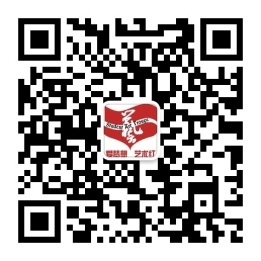 注意事项：1、报名表截止时间为3月19日周日晚上22：00，提交至yishutuan520@sina.com文件名为：第十一届超级主持秀报名表-姓名如有疑问请联系陈同学：18159572318 林同学：15860588150如想了解赛事相关资讯，请扫二维码，关注“厦门大学嘉庚学院大学生艺术团”微信公众号       厦门大学嘉庚学院大学生艺术团照片姓名性别照片系别专业照片学号手机号码简单的自我介绍：简单的自我介绍：简单的自我介绍：简单的自我介绍：简单的自我介绍：你擅长的主持类别：你擅长的主持类别：你擅长的主持类别：你擅长的主持类别：你擅长的主持类别：相关主持经历：相关主持经历：相关主持经历：相关主持经历：相关主持经历：相关获奖经历：相关获奖经历：相关获奖经历：相关获奖经历：相关获奖经历：